Admiration Tree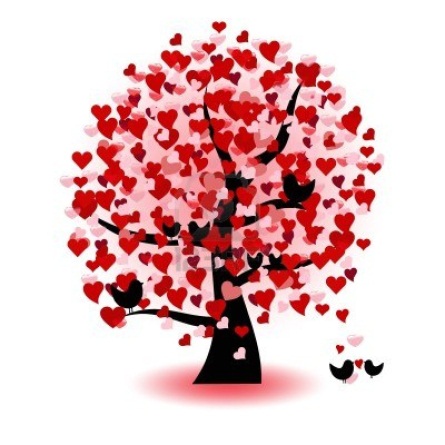 